Service of WorshipLeeds Community ChurchJuly 25, 2021 Rev. Steve Allman, pastor of LCC* You may stand.PRELUDEBELLSWELCOMEENTERING SACRED SPACE“Every moment and every event of every man's life on earth plants something in his soul.” -Thomas MertonANNOUNCEMENTS*CALL TO WORSHIPWe gather in the presence of Christ. We gather, hungry and needy. Here, nothing and no one will be left behind. The bread will be shared, the food multiplied.All will be filled and satisfied. Miracles abound. Thanks be to God. *HYMN #376 “Love Divine, All Loves Excelling”*PRAYER OF INVOCATION ﻿Eternal God, protector of all who put their trust in you, without whom nothing is strong or holy: Fill us with your mercy and your grace, so that, with you to rule and guide us, we may so use the good things of this present life so that we do not neglect those of eternal worth; through Jesus Christ our Lord who lives and reigns with you in the unity of the Holy Spirit, one God, now and forever. Amen. *PRAYER OF CONFESSION﻿ God of grace, the world’s problems test our faith. We don’t believe all the hungry people can be fed. We don’t trust your promise to provide. We don’t jump to help when you seek to perform miracles. We don’t believe that you have enough grace for all. We make excuses for our sins and deny our complicity. Forgive us, Holy God, and free us to serve and not impede your liberating work. Amen. Time for silent confession*ASSURANCE OF PARDON﻿﻿﻿ If anyone is in Christ, there is a new creation: everything old has passed away; see everything has become new! In the name of Jesus Christ, we are forgiven and freed. Brothers and sisters, believe the good news of the Gospel:In the name of Jesus Christ we are forgiven. Thanks be to God. Amen.*GLORIA PATRI (579)PREPARE TO HEAR GOD’S WORD	SCRIPTURE READINGS	2 Kings 4:42-44 (p. 336 OT), John 6:1-15 (p. 97 NT)SERMON “Enough for all”  	SPECIAL MUSIC “God, You’re So Good” Passion (from recording)CONCERNS AND CELEBRATIONSPRAYERS OF THE PEOPLE & THE LORD’S PRAYERPRAYER OF DEDICATION*DOXOLOGY #592*HYMN #370 “Just As I Am, Without One Plea”*BENEDICTION*RESPONSE      #514 “Let Us Talents and Tongues Employ”*GREET ONE ANOTHER WITH THE PEACE OF CHRISTCalendar of Events: (see insert)Biography:Rev. Allman is happy to be serving in Leeds. He grew up in eastern Pennsylvania and spent time in sales and teaching before attending Pittsburgh Theological Seminary. Before coming to Maine, he served churches in West Virginia, New York, and South Dakota. He’s currently pursuing a Doctor of Ministry Degree at Pittsburgh Theological Seminary. You can reach him at (207) 240-2958 or revallman@gmail.com.ELDERS:		Brenda Lake		Bill Flewelling	Larry Jewett		Barbara GrantDEACONS:		Patricia Leblond	Irene Woodward				Donna Holt			Bill Grant		Sandy Nutting				Sue Jewett		Joyce Pratt				The Sacrament of Holy Communion is shared on the first Sunday of each month.The first Sunday of each month we collect bottles to benefit the accessibility fund.DEACONS – first Monday of every month, 6:00 p.m.SESSION – Wednesday, 8/18/21, 2 p.m.SUNDAY SCHOOL – 9am on Sunday (resuming on September 12)Website: www.leedscommunitychurch.org       	Like us on FacebookEmail: leedscommunitychurch.me@gmail.com	phone: (207) 524-5444Clerk of Session:		Jane WheelerChair of Deacons:		Sandy NuttingChurch Treasurer:		Barbara GrantOrganist/Choir Director:	Eileen CoyneLeeds Community Church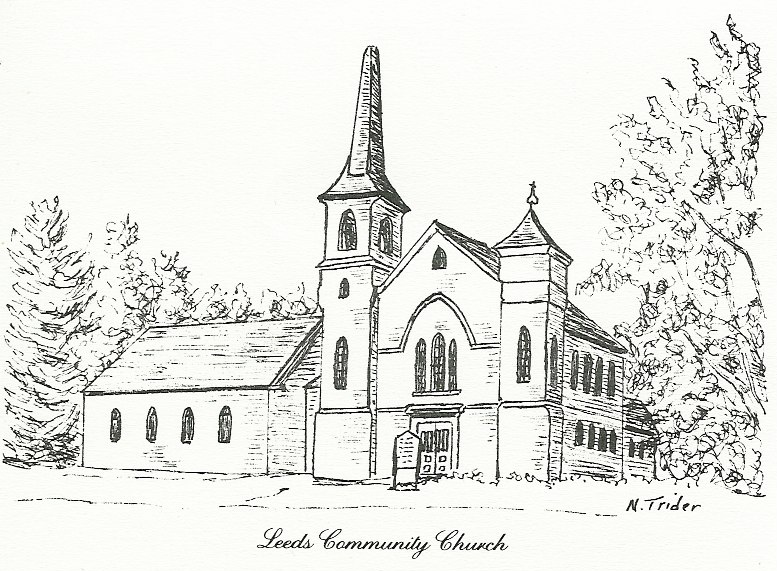 